BANDO PER L’ACCESSO AL TIPO DI INTERVENTO 7.1.1 “STESURA E AGGIORNAMENTO DEI PIANI DI GESTIONE DEI SITI NATURA 2000” DEL PROGRAMMA DI SVILUPPO RURALE 2014-2020 DELLA REGIONE AUTONOMA FRIULI VENEZIA GIULIA ALLEGATO A (articolo 14) – Domanda di sostegnoProgramma di Sviluppo Rurale 2014-2020 Regione autonoma Friuli Venezia GiuliaDomanda semplificata per l’accesso all’intervento 7.1 Alla REGIONE AUTONOMA FRIULI VENEZIA GIULIADirezione centrale infrastrutture e territorioServizio paesaggio e biodiversitàVia Sabbadini, 3133100 UDINETrasmessa mediante PEC a territorio@certregione.fvg.itIl sottoscritto:- chiede di accedere alla/al sotto misura/tipo di intervento 7.1.1 di cui al Programma di sviluppo rurale 2014-2020 della Regione autonoma Friuli Venezia Giulia mediante accesso individuale, ai sensi del regolamento (UE) n.1305/2013 del Parlamento europeo e del Consiglio del 17 dicembre 2013 e di quanto disposto dal presente bando.A tale fine dichiara, ai sensi dell’art. 47 del DPR n. 445/2000, consapevole delle sanzioni penali richiamate dall’art. 76 del sopradetto DPR, in caso di dichiarazioni mendaci e di formazione o uso di atti falsi:1. di avere ______________________ (costituito o aggiornato) e validato il fascicolo aziendale elettronico, ai sensi del decreto del Presidente della Repubblica 1 dicembre 1999, n. 503 (Regolamento recante norme per l'istituzione della Carta dell'agricoltore e del pescatore e dell'anagrafe delle aziende agricole, in attuazione dell'articolo 14, comma 3, del decreto legislativo 30 aprile 1998, n. 173);2. di essere in possesso dei requisiti di ammissibilità previsti ai fini dell’accesso al sotto tipo di intervento 7.1.1 del PSR 2014-2020;3. di essere consapevole degli obblighi derivanti dall’applicazione del D.Lgs. 18 aprile 2016, n. 50 e di aver preso visone, compilato ed allegato la “Check list AGEA per autovalutazione ad uso dei beneficiari – Domanda di sostegno”;4. che l’Iva è (barrare la fattispecie riguardante il beneficiario):      recuperabile; 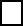       non è recuperabile;5. che si prevede la realizzazione dei seguenti interventi che costituiscono l’oggetto della domanda di sostegno che sarà presentata in formato elettronico tramite SIAN, a valere sull’intervento 7.1:6. di essere a conoscenza:- di quanto disposto dal PSR 2014-2020 in relazione alla misura/sotto misura/tipologia di intervento 7.1.1;- che la presente domanda semplificata deve essere trasmessa, a pena di inammissibilità, esclusivamente via posta elettronica certificata al seguente indirizzo PEC territorio@certregione.fvg.it corredata della documentazione prevista dall’articolo 15;- che, a pena di inammissibilità, la presente domanda semplificata deve essere riprodotta in formato elettronico sul Sistema Informativo Agricolo Nazione - SIAN e trasmessa, completa della documentazione richiesta, secondo le modalità previste dall’articolo 14;- che il costo totale previsto per le operazioni da realizzare a valere sulla tipologia di intervento deve essere confermato in sede di presentazione della domanda di sostegno sul portale del Sistema Informativo Agricolo Nazionale – SIAN;- che gli interventi indicati nelle tabelle suindicate dovranno essere avviati al più tardi entro dieci mesi a decorrere dalla data del provvedimento di concessione del sostegno;- che tutte le comunicazioni inerenti la presente domanda avverranno tramite posta elettronica certificata;7. alla presente domanda semplificata si allega la seguente documentazione:- fotocopia di un documento di identità in corso di validità;- ______________________________________________________________________________________________________- ______________________________________________________________________________________________________DataFirmaIl beneficiario, ai sensi delle vigenti disposizioni comunitarie e nazionali con l'apposizione della firma sottostante:- dichiara di aver preso visione delle disposizioni sul trattamento dei dati personali ai sensi dell’Art. 13 del D.Lgs. 196/2003;- autorizza il trattamento dei dati conferiti, inclusi eventuali dati personali di natura sensibile o giudiziaria, ottenuti anche tramite eventuali allegati e/o altra documentazione accessoria, per le finalità istituzionali.DataFirmaALLEGATO B (articolo 15) - Proposta progettuale tecnico – descrittivaDataIl beneficiario, ai sensi delle vigenti disposizioni comunitarie e nazionali con l'apposizione della firma sottostante:- dichiara di aver preso visione delle disposizioni sul trattamento dei dati personali ai sensi dell’Art. 13 del D.Lgs. 196/2003;- autorizza il trattamento dei dati conferiti, inclusi eventuali dati personali di natura sensibile o giudiziaria, ottenuti anche tramite eventuali allegati e/o altra documentazione accessoria, per le finalità istituzionali.Firma 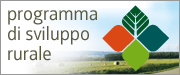 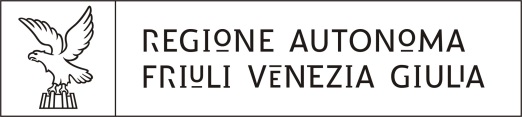 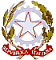 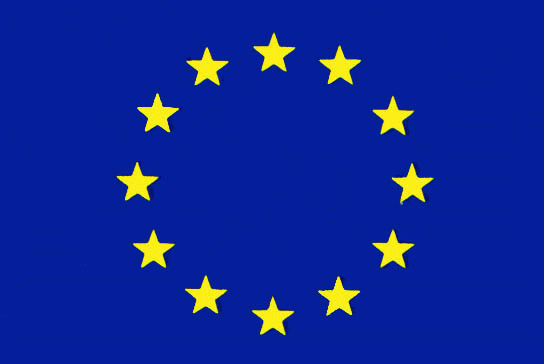     Ministero delle politiche    agricole e forestali    Ministero delle politiche    agricole e forestali        Unione europea        Unione europeaCognomeNomeData di nascitaComune di nascitaProv. Residente in n.Comune di Prov. Codice fiscalein qualità di legale rappresentante dell’Ente o Organo gestore di parco o riserva naturale regionalein qualità di legale rappresentante dell’Ente o Organo gestore di parco o riserva naturale regionalein qualità di legale rappresentante dell’Ente o Organo gestore di parco o riserva naturale regionalein qualità di legale rappresentante dell’Ente o Organo gestore di parco o riserva naturale regionalein qualità di legale rappresentante dell’Ente o Organo gestore di parco o riserva naturale regionalein qualità di legale rappresentante dell’Ente o Organo gestore di parco o riserva naturale regionaleCUAA (codice fiscale)Partita IvaNome dell’Ente o Organo gestoreSede legaleTelefono PECIntervento 7.1Intervento 7.1Descrizione interventiImporto al netto dell’IVAStudi, censimenti ed elaborazioni funzionali alla verifica dell’efficacia, all’individuazione e all’aggiornamento delle misure di conservazione per la gestione della Rete Natura 2000 e degli istituti di cui alla legge regionale n. 42/1996Redazione e aggiornamento dei documenti dei piani di gestione dei siti Natura 2000Acquisto di beni immateriali (software, brevetti, licenze, diritti d’autore, marchi commerciali)IVACOSTO TOTALE euroRevisione e aggiornamento delle Misure di conservazione riferite ai seguenti siti (elencare).(Ai fini del calcolo della graduatoria sono privilegiate le operazioni di aggiornamento che interessano le aree più estese; l’estensione è calcolata come somma delle superfici dei Siti Natura 2000 oggetto dell'aggiornamento.)Nome del sito N2000Revisione e aggiornamento delle Misure di conservazione riferite ai seguenti siti (elencare).(Ai fini del calcolo della graduatoria sono privilegiate le operazioni di aggiornamento che interessano le aree più estese; l’estensione è calcolata come somma delle superfici dei Siti Natura 2000 oggetto dell'aggiornamento.)Revisione e aggiornamento delle Misure di conservazione riferite ai seguenti siti (elencare).(Ai fini del calcolo della graduatoria sono privilegiate le operazioni di aggiornamento che interessano le aree più estese; l’estensione è calcolata come somma delle superfici dei Siti Natura 2000 oggetto dell'aggiornamento.)Revisione e aggiornamento delle Misure di conservazione riferite ai seguenti siti (elencare).(Ai fini del calcolo della graduatoria sono privilegiate le operazioni di aggiornamento che interessano le aree più estese; l’estensione è calcolata come somma delle superfici dei Siti Natura 2000 oggetto dell'aggiornamento.)Revisione e aggiornamento delle Misure di conservazione riferite ai seguenti siti (elencare).(Ai fini del calcolo della graduatoria sono privilegiate le operazioni di aggiornamento che interessano le aree più estese; l’estensione è calcolata come somma delle superfici dei Siti Natura 2000 oggetto dell'aggiornamento.)Revisione e aggiornamento delle Misure di conservazione riferite ai seguenti siti (elencare).(Ai fini del calcolo della graduatoria sono privilegiate le operazioni di aggiornamento che interessano le aree più estese; l’estensione è calcolata come somma delle superfici dei Siti Natura 2000 oggetto dell'aggiornamento.)Revisione e aggiornamento delle Misure di conservazione riferite ai seguenti siti (elencare).(Ai fini del calcolo della graduatoria sono privilegiate le operazioni di aggiornamento che interessano le aree più estese; l’estensione è calcolata come somma delle superfici dei Siti Natura 2000 oggetto dell'aggiornamento.)Revisione e aggiornamento delle Misure di conservazione riferite ai seguenti siti (elencare).(Ai fini del calcolo della graduatoria sono privilegiate le operazioni di aggiornamento che interessano le aree più estese; l’estensione è calcolata come somma delle superfici dei Siti Natura 2000 oggetto dell'aggiornamento.)Individuazione di nuove Misure di conservazione o revisione e aggiornamento delle Misure di conservazione già vigenti, riferite alle seguenti specie o habitat di cui all’allegato I, II o IV della Direttiva 92/43/CE Habitat (elencare).(Ai fini del calcolo della graduatoria sono privilegiate le operazioni di aggiornamento che riguardano il maggior numero di specie e di habitat annex I, II, IV della Direttiva 92/43/CEE “Habitat”.Sono altresì privilegiate le operazioni di aggiornamento che riguardano specie e di habitat annex I, II, IV della Direttiva 92/43/CEE caratterizzati da uno stato di conservazione complessivo classificato come "Cattivo", "Inadeguato" o "Sconosciuto".)Specie o habitat di interesse comunitarioAllegato DirettivaStato di cons. ex art. 17 2013Individuazione di nuove Misure di conservazione o revisione e aggiornamento delle Misure di conservazione già vigenti, riferite alle seguenti specie o habitat di cui all’allegato I, II o IV della Direttiva 92/43/CE Habitat (elencare).(Ai fini del calcolo della graduatoria sono privilegiate le operazioni di aggiornamento che riguardano il maggior numero di specie e di habitat annex I, II, IV della Direttiva 92/43/CEE “Habitat”.Sono altresì privilegiate le operazioni di aggiornamento che riguardano specie e di habitat annex I, II, IV della Direttiva 92/43/CEE caratterizzati da uno stato di conservazione complessivo classificato come "Cattivo", "Inadeguato" o "Sconosciuto".)Individuazione di nuove Misure di conservazione o revisione e aggiornamento delle Misure di conservazione già vigenti, riferite alle seguenti specie o habitat di cui all’allegato I, II o IV della Direttiva 92/43/CE Habitat (elencare).(Ai fini del calcolo della graduatoria sono privilegiate le operazioni di aggiornamento che riguardano il maggior numero di specie e di habitat annex I, II, IV della Direttiva 92/43/CEE “Habitat”.Sono altresì privilegiate le operazioni di aggiornamento che riguardano specie e di habitat annex I, II, IV della Direttiva 92/43/CEE caratterizzati da uno stato di conservazione complessivo classificato come "Cattivo", "Inadeguato" o "Sconosciuto".)Individuazione di nuove Misure di conservazione o revisione e aggiornamento delle Misure di conservazione già vigenti, riferite alle seguenti specie o habitat di cui all’allegato I, II o IV della Direttiva 92/43/CE Habitat (elencare).(Ai fini del calcolo della graduatoria sono privilegiate le operazioni di aggiornamento che riguardano il maggior numero di specie e di habitat annex I, II, IV della Direttiva 92/43/CEE “Habitat”.Sono altresì privilegiate le operazioni di aggiornamento che riguardano specie e di habitat annex I, II, IV della Direttiva 92/43/CEE caratterizzati da uno stato di conservazione complessivo classificato come "Cattivo", "Inadeguato" o "Sconosciuto".)Individuazione di nuove Misure di conservazione o revisione e aggiornamento delle Misure di conservazione già vigenti, riferite alle seguenti specie o habitat di cui all’allegato I, II o IV della Direttiva 92/43/CE Habitat (elencare).(Ai fini del calcolo della graduatoria sono privilegiate le operazioni di aggiornamento che riguardano il maggior numero di specie e di habitat annex I, II, IV della Direttiva 92/43/CEE “Habitat”.Sono altresì privilegiate le operazioni di aggiornamento che riguardano specie e di habitat annex I, II, IV della Direttiva 92/43/CEE caratterizzati da uno stato di conservazione complessivo classificato come "Cattivo", "Inadeguato" o "Sconosciuto".)Individuazione di nuove Misure di conservazione o revisione e aggiornamento delle Misure di conservazione già vigenti, riferite alle seguenti specie o habitat di cui all’allegato I, II o IV della Direttiva 92/43/CE Habitat (elencare).(Ai fini del calcolo della graduatoria sono privilegiate le operazioni di aggiornamento che riguardano il maggior numero di specie e di habitat annex I, II, IV della Direttiva 92/43/CEE “Habitat”.Sono altresì privilegiate le operazioni di aggiornamento che riguardano specie e di habitat annex I, II, IV della Direttiva 92/43/CEE caratterizzati da uno stato di conservazione complessivo classificato come "Cattivo", "Inadeguato" o "Sconosciuto".)Individuazione di nuove Misure di conservazione o revisione e aggiornamento delle Misure di conservazione già vigenti, riferite alle seguenti specie o habitat di cui all’allegato I, II o IV della Direttiva 92/43/CE Habitat (elencare).(Ai fini del calcolo della graduatoria sono privilegiate le operazioni di aggiornamento che riguardano il maggior numero di specie e di habitat annex I, II, IV della Direttiva 92/43/CEE “Habitat”.Sono altresì privilegiate le operazioni di aggiornamento che riguardano specie e di habitat annex I, II, IV della Direttiva 92/43/CEE caratterizzati da uno stato di conservazione complessivo classificato come "Cattivo", "Inadeguato" o "Sconosciuto".)Individuazione di nuove Misure di conservazione o revisione e aggiornamento delle Misure di conservazione già vigenti, riferite alle seguenti specie o habitat di cui all’allegato I, II o IV della Direttiva 92/43/CE Habitat (elencare).(Ai fini del calcolo della graduatoria sono privilegiate le operazioni di aggiornamento che riguardano il maggior numero di specie e di habitat annex I, II, IV della Direttiva 92/43/CEE “Habitat”.Sono altresì privilegiate le operazioni di aggiornamento che riguardano specie e di habitat annex I, II, IV della Direttiva 92/43/CEE caratterizzati da uno stato di conservazione complessivo classificato come "Cattivo", "Inadeguato" o "Sconosciuto".)Individuazione di nuove Misure di conservazione o revisione e aggiornamento delle Misure di conservazione già vigenti, riferite alle seguenti specie o habitat di cui all’allegato I, II o IV della Direttiva 92/43/CE Habitat (elencare).(Ai fini del calcolo della graduatoria sono privilegiate le operazioni di aggiornamento che riguardano il maggior numero di specie e di habitat annex I, II, IV della Direttiva 92/43/CEE “Habitat”.Sono altresì privilegiate le operazioni di aggiornamento che riguardano specie e di habitat annex I, II, IV della Direttiva 92/43/CEE caratterizzati da uno stato di conservazione complessivo classificato come "Cattivo", "Inadeguato" o "Sconosciuto".)Individuazione di nuove Misure di conservazione o revisione e aggiornamento delle Misure di conservazione già vigenti, riferite alle seguenti specie o habitat di cui all’allegato I, II o IV della Direttiva 92/43/CE Habitat (elencare).(Ai fini del calcolo della graduatoria sono privilegiate le operazioni di aggiornamento che riguardano il maggior numero di specie e di habitat annex I, II, IV della Direttiva 92/43/CEE “Habitat”.Sono altresì privilegiate le operazioni di aggiornamento che riguardano specie e di habitat annex I, II, IV della Direttiva 92/43/CEE caratterizzati da uno stato di conservazione complessivo classificato come "Cattivo", "Inadeguato" o "Sconosciuto".)Individuazione di nuove Misure di conservazione o revisione e aggiornamento delle Misure di conservazione già vigenti, riferite alle seguenti specie o habitat di cui all’allegato I, II o IV della Direttiva 92/43/CE Habitat (elencare).(Ai fini del calcolo della graduatoria sono privilegiate le operazioni di aggiornamento che riguardano il maggior numero di specie e di habitat annex I, II, IV della Direttiva 92/43/CEE “Habitat”.Sono altresì privilegiate le operazioni di aggiornamento che riguardano specie e di habitat annex I, II, IV della Direttiva 92/43/CEE caratterizzati da uno stato di conservazione complessivo classificato come "Cattivo", "Inadeguato" o "Sconosciuto".)Individuazione di nuove Misure di conservazione o revisione e aggiornamento delle Misure di conservazione già vigenti, riferite alle seguenti specie o habitat di cui all’allegato I, II o IV della Direttiva 92/43/CE Habitat (elencare).(Ai fini del calcolo della graduatoria sono privilegiate le operazioni di aggiornamento che riguardano il maggior numero di specie e di habitat annex I, II, IV della Direttiva 92/43/CEE “Habitat”.Sono altresì privilegiate le operazioni di aggiornamento che riguardano specie e di habitat annex I, II, IV della Direttiva 92/43/CEE caratterizzati da uno stato di conservazione complessivo classificato come "Cattivo", "Inadeguato" o "Sconosciuto".)Individuazione di nuove Misure di conservazione o revisione e aggiornamento delle Misure di conservazione già vigenti, riferite alle seguenti specie o habitat di cui all’allegato I, II o IV della Direttiva 92/43/CE Habitat (elencare).(Ai fini del calcolo della graduatoria sono privilegiate le operazioni di aggiornamento che riguardano il maggior numero di specie e di habitat annex I, II, IV della Direttiva 92/43/CEE “Habitat”.Sono altresì privilegiate le operazioni di aggiornamento che riguardano specie e di habitat annex I, II, IV della Direttiva 92/43/CEE caratterizzati da uno stato di conservazione complessivo classificato come "Cattivo", "Inadeguato" o "Sconosciuto".)Individuazione di nuove Misure di conservazione o revisione e aggiornamento delle Misure di conservazione già vigenti, riferite alle seguenti specie o habitat di cui all’allegato I, II o IV della Direttiva 92/43/CE Habitat (elencare).(Ai fini del calcolo della graduatoria sono privilegiate le operazioni di aggiornamento che riguardano il maggior numero di specie e di habitat annex I, II, IV della Direttiva 92/43/CEE “Habitat”.Sono altresì privilegiate le operazioni di aggiornamento che riguardano specie e di habitat annex I, II, IV della Direttiva 92/43/CEE caratterizzati da uno stato di conservazione complessivo classificato come "Cattivo", "Inadeguato" o "Sconosciuto".)Revisione e aggiornamento delle seguenti Misure di conservazione già vigenti (elencare quali misure specifiche in vigore saranno aggiornate).Revisione e aggiornamento delle seguenti Misure di conservazione già vigenti (elencare quali misure specifiche in vigore saranno aggiornate).Revisione e aggiornamento delle seguenti Misure di conservazione già vigenti (elencare quali misure specifiche in vigore saranno aggiornate).Revisione e aggiornamento delle seguenti Misure di conservazione già vigenti (elencare quali misure specifiche in vigore saranno aggiornate).Individuazione di una o più nuove misure di conservazione (descrivere le tematiche e problematiche di conservazione che si intendono affrontare in relazione all’elaborazione di una nuova misura specifica).Descrivere brevemente studi censimenti e ed elaborazioni funzionali alla verifica dell’efficacia, all’individuazione di nuove misure e/o all’aggiornamento di misure di conservazione già vigenti.Descrivere brevemente il cronoprogramma delle attività previste.